REGINALD E. JOHNSON MEMORIAL SCHOLARSHIP FOUNDATION, INC. 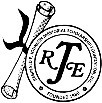 	 Post Office Box 3231, 	Melbourne, FL 32902-3231 ________________________________________________________________________________________________________ REJ SCHOLARSHIP APPLICATION (PLEASE TYPE OR PRINT LEGIBLY) APPLICANT PERSONAL INFORMATION 	DATE:  NAME:________________________________________________________ 	AGE:  _________ ADDRESS: _______________________________________________________________________  TELEPHONE NO: _____________________EMAIL ADDRESS: ___________________________________ APPLICANT CURRENT AND POST EDUCATION INFORMATION: ____________________________________ HIGH SCHOOL CURRENTLY ATTENDING:  ___________________________________________  ARE YOU DUAL ENROLLED, PLEASE CHECK ONE BOX ONLY?  YES__   OR NO    __ EXPECTED GRADUATION. DATE____ SAT VERBAL:________  MATH:__________ ACT:_______ __  COLLEGE OF CHOICE: _______________________ PROSPECTIVE MAJOR: ____________________________ ACCEPTED:  (Y) OR (N) PARENT/GUARDIAN INFO: NAME:_____________________________________________ TELEPHONE NO: ________________________ EMAIL ADDRESS: ___________________________________________________ NUMBER OF FAMILY MEMBERS: __________ NUMBER CURRENTLY ATTENDING COLLEGE:  __________ FAMILY INCOME: BELOW $20,000________ 	$20,000 TO $35,000_______ 	$35,000 TO $50,000_________ $50,000 to $65,000_______$65,000 to $80,000____________ $80,000 to $95,000 ______ Above $95,000____ Student’s Signature: _______________________________________________ Parent’s Signature: ________________________________________________ REGINALD E. JOHNSON MEMORIAL SCHOLARSHIP FOUNDATION, INC. Post Office Box 3231, Melbourne, FL 32902-3231(If necessary, provide your response, to each of the 4 below listed inquires, using extra sheets of paper) Describe your high school activities and explain in detail your most important activity and what it means to you:Describe your extracurricular activities (other than at school) and what it means to you:Briefly explain your need for this scholarship (within a paragraph or more4.      Are you willing to donate time to the Reginald E. Johnson Memorial Scholarship Foundation, Inc. and help with one of the following?  YES__________    or      NO__________________1.      TASTE OF BREVARD           YES OR NO2.      REJ GOLF TOURNAMENT  YES OR NOREJ_Scholarship_Application_Revised_2023       	    Page 2 of 2 (This scholarship application document replaces and supersedes all previous versions) COMPLETE AND ATTACH ALL PAGES, PHOTOS, AND REQUIRED RECOMMENDATIONS MAIL COMPLETED APPLICATION TO THE ADDRESS LISTED ON THE TOP OF THIS APPLICATION I have read and hereby accept the conditions, rules, and regulations outlined under “Requirements for Applicants”, Terms and Conditions” of this application and agree to accept the decision of the Foundation as final. I consent for the high school to release the transcript or other records of (myself/my child) to the REJ MSF, Inc.  I FURTHER UNDERSTAND, THAT IF I HAVE NOT ENROLLED IN A COLLEGE/TRADE/TECHNICAL SCHOOL AND HAVE NOT SUBMITTED A COLLEGE CLASS SCHEDULE WITHIN ONE (1) YEAR OF RECEIVING THIS SCHOLARSHIP, I WILL HAVE FORFEITED ALL CLAIMS TO SAID SCHOLARSHIP! 